Sandwiches, Rolls and WrapsToastieOne Filling					$3.50Cheese or Baked BeansTwo Fillings					$4.00Chicken or Ham with Cheese;Cheese or Chicken or Ham with TomatoBaked Beans & CheeseThree Fillings					$4. 50Chicken or Ham with Cheese & TomatoSnacks available over-the-counter onlyUFO, frozen pineapple ring				$0.50Muffin, regular					$1.00Chocolate Cookies				$0.50Mamee Snacks					$1.00Assorted Chips (Red Rock & Smiths 85g)		$1.50Custard (vanilla)				$2.00Icecreams         available over-the-counter onlyVarious					From $1 to $2DrinksWater, 600ml	 				$1.50Flavoured Milk, 250ml				$3.50Strawberry or chocolateJuice, 100% juice, 250ml			$2.00	Apple & Blackcurrant, Orange, Apple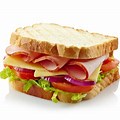 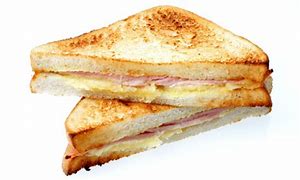 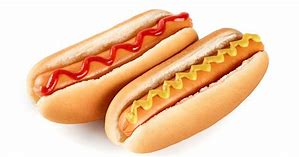 Salad BoxSalad Box  *GF					$5.50Lettuce, tomato, carrot, beetroot with one of the following: Tuna, Chicken, Ham; Egg or CheeseHot FoodCondiments: tomato sauce, mayo or dijonnaise	$0.30Cheese						$0.60Wedges 					$3.50Extras- sweet chilli and/or sour cream each	$0.50Hash Brown  *GF				$1.50Hotdog						$4.50Chicken Burger	- Chicken Pattie with		$6.00Lettuce, sliced tomato, grated carrot, mayo or tomato sauce	Chicken Breast Nuggets	 - 5 per serve		$5.00Pasta	Spaghetti Bolognaise			$6.50	Macaroni Cheese 200g (no meat)		$6.50	Lasagne, beef, 200g		      	$6.50Pizza	Home Made/Freshly Made	Create your own pizza, toppings below	$4.50Choose from tomato, cheese, pineapple, capsicum, onion, ham, chickenPastries (reduced fat and salt range)	Pasty					$5.00	Sausage Roll				$5.00	Pie					$5.00Cup of Noodles chicken flavour			$4.00Nachos –		Tuesday only	Additional Toppings 			         	$3.00Extras - sweet chilli and/or sour cream each	$0.50*GF – Gluten Free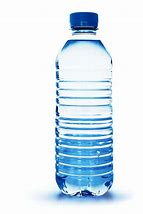 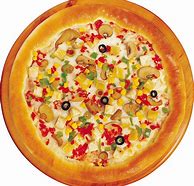 ORDERING YOUR LUNCH 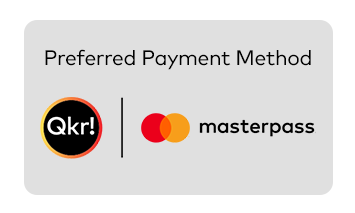 TO ORDER LUNCH...:  Place order via Qkr app by 9:00am or place lunch bags in the class lunch order box by 9:00am  Lunch orders received after 11.00 am will comprise of a vegemite or buttered sandwich. NOTES... If a child does not receive all of his/her lunch order they should go to the canteen on the day with their lunch order bag so it can be organised  Children who have no lunch at school will be supplied with a basic sandwich at $3.00 Children who go home sick should let the canteen know via their teacher if they have a lunch order so that it can be cancelled The Canteen sub-committee  reserves the right to alter prices LUNCH BAGS... Please order lunch using a PAPER LUNCH BAG or via the Qkr App - NO  plastic or envelopes Lunch bags are sold from the canteen, minimum purchase 4 bags for 30 cents.  CANTEEN TIMES    Tuesday to Friday   - CLOSED ON MONDAYS Recess: 10.30am to 11.00 a.m.Lunch: 1.00pm-1.15pm  The Canteen Manager is in attendance from 8.30 am to 2.00 pmPARENT/CARER HELPERS... Our canteen is able to be maintained because of the generous help from our parent and carer volunteers We require helpers at the canteen from 9:00am to 1:30pm Tuesday to FridayPlease contact the front office if you would like to apply to volunteer Once rostered to volunteer please let Lee Linke know if you are unable to attend on your rostered day In thanks, all parent helpers are entitled to a food item of their choice (subject to availability) as well as tea or coffee at no charge.  PARENT HELP IS ALWAYS APPRECIATED AND IS ESSENTIAL FOR THE EFFICIENT RUNNING OF THE CANTEENWOODVILLE PRIMARY SCHOOL—Telephone 8445 2744SandwichWrapPlain – butter only$2.00Vegemite$2.00Cheese/ Tuna/ Ham / Chicken / Egg /Salad only$3.004.00EXTRAS  50c  each - lettuce, tomato, grated carrot, beetroot, cheese, sauce, mayo or dijonnaiseEXTRAS  50c  each - lettuce, tomato, grated carrot, beetroot, cheese, sauce, mayo or dijonnaiseEXTRAS  50c  each - lettuce, tomato, grated carrot, beetroot, cheese, sauce, mayo or dijonnaise